Проект спортивного зала1. РЕЗЮМЕ ПРОЕКТАЦель проекта – организация спортивного зала. Проект имеет как коммерческую, так и социальную составляющую, обеспечивая доступный по цене здоровый досуг молодежи. Спортивный зал располагается на арендованной площади. Целевая аудитория – Люди всех возрастов вне зависимости от уровня дохода, интересующиеся спортом.В настоящее время есть дефицит полнофункциональных залов для спортивных игр. Большое количество спортивных секций и любительских команд, объединённых по видам спорта, не имеют своей материально-технической базы и находятся в состоянии постоянного поиска залов, подходящих для проведения спортивных занятий. Рынок переполнен многочисленными фитнес клубами, но полноразмерных залов для спортивных игр не хватает.2. ОПИСАНИЕ КОМПАНИИ И Проект предполагает создание нового спортивного объекта, путём переоборудование под спортивный объект помещения промназначения. 90 % населения города Санкт-Петербург не имеют в непосредственной близости заведения подобного характера в данной ценовой категории.Востребованность проекта обусловлена малоподвижным образом жизни современного городского жителя и необходимостью физических нагрузок.В последние годы на рынке появилось несколько подобных новых спортивных комплексов. Представляющих собой переоборудованные промышленные объекты.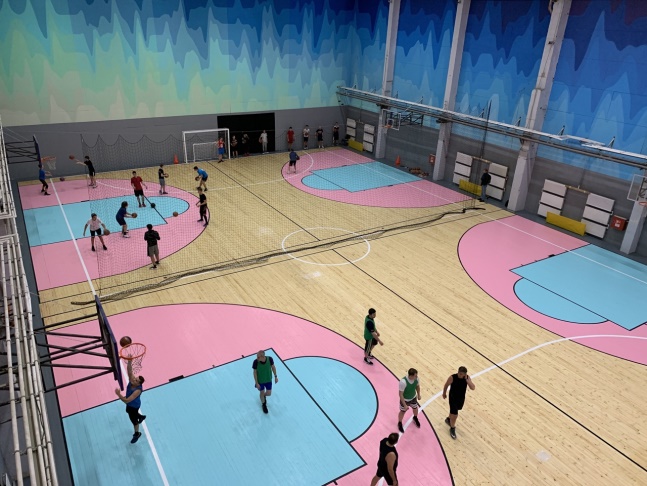 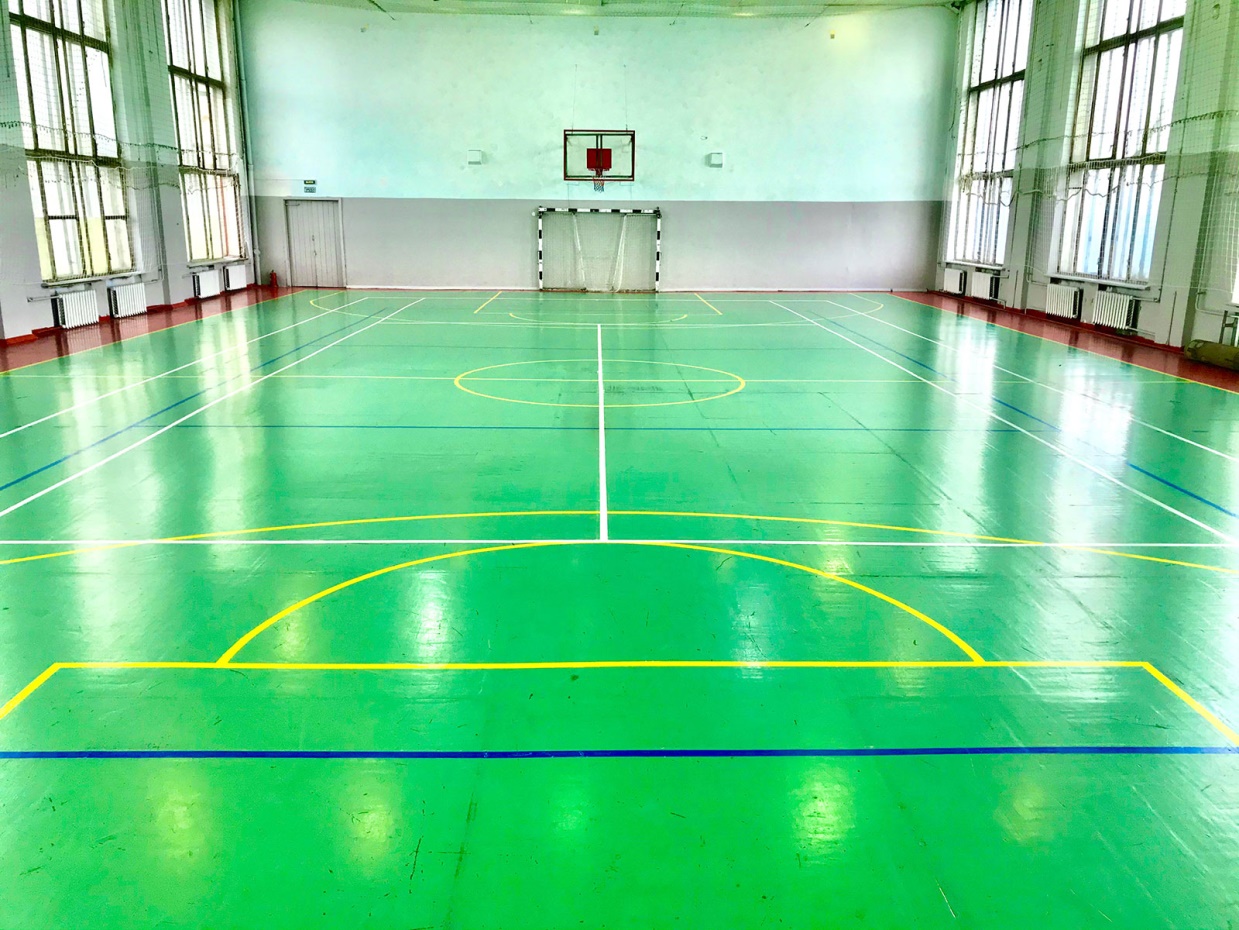 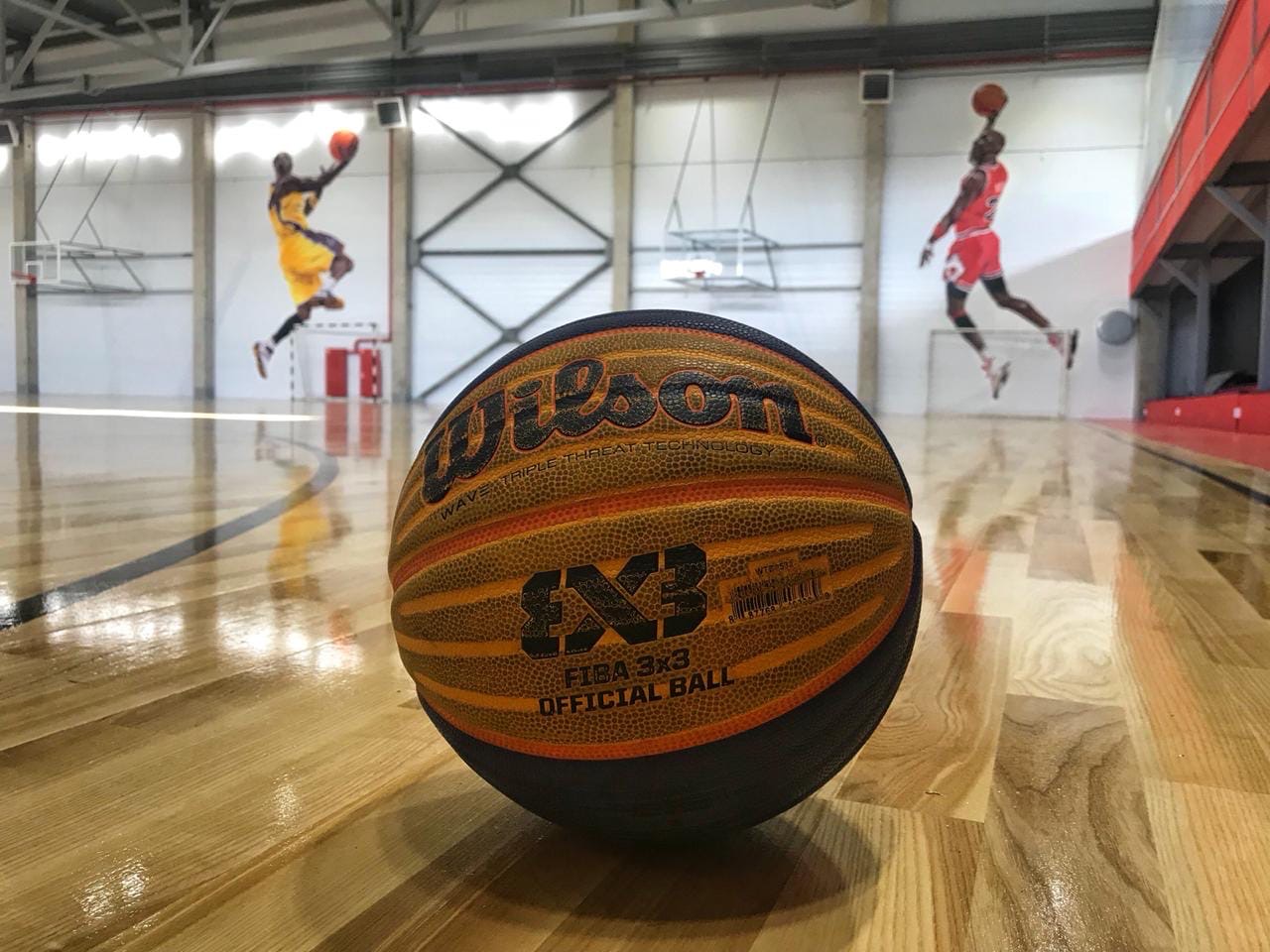 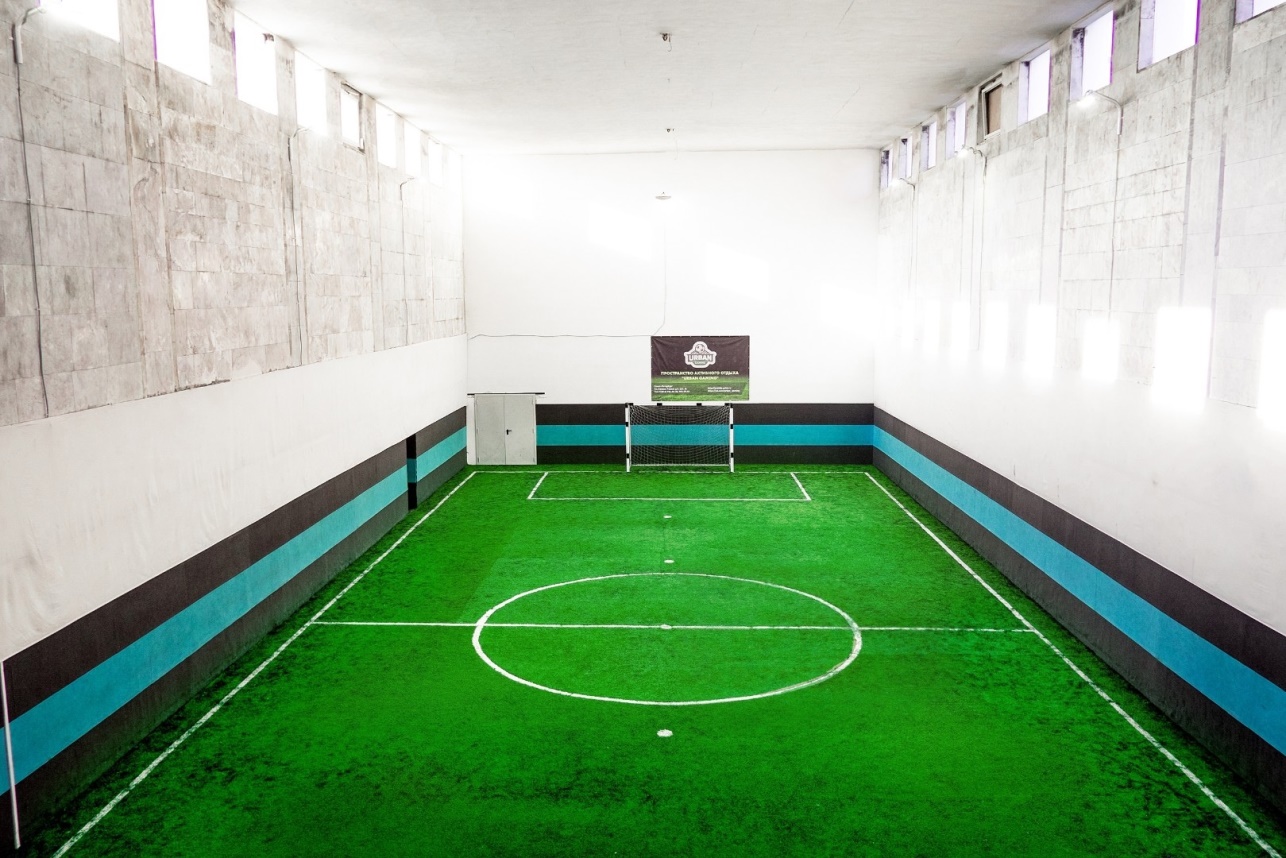 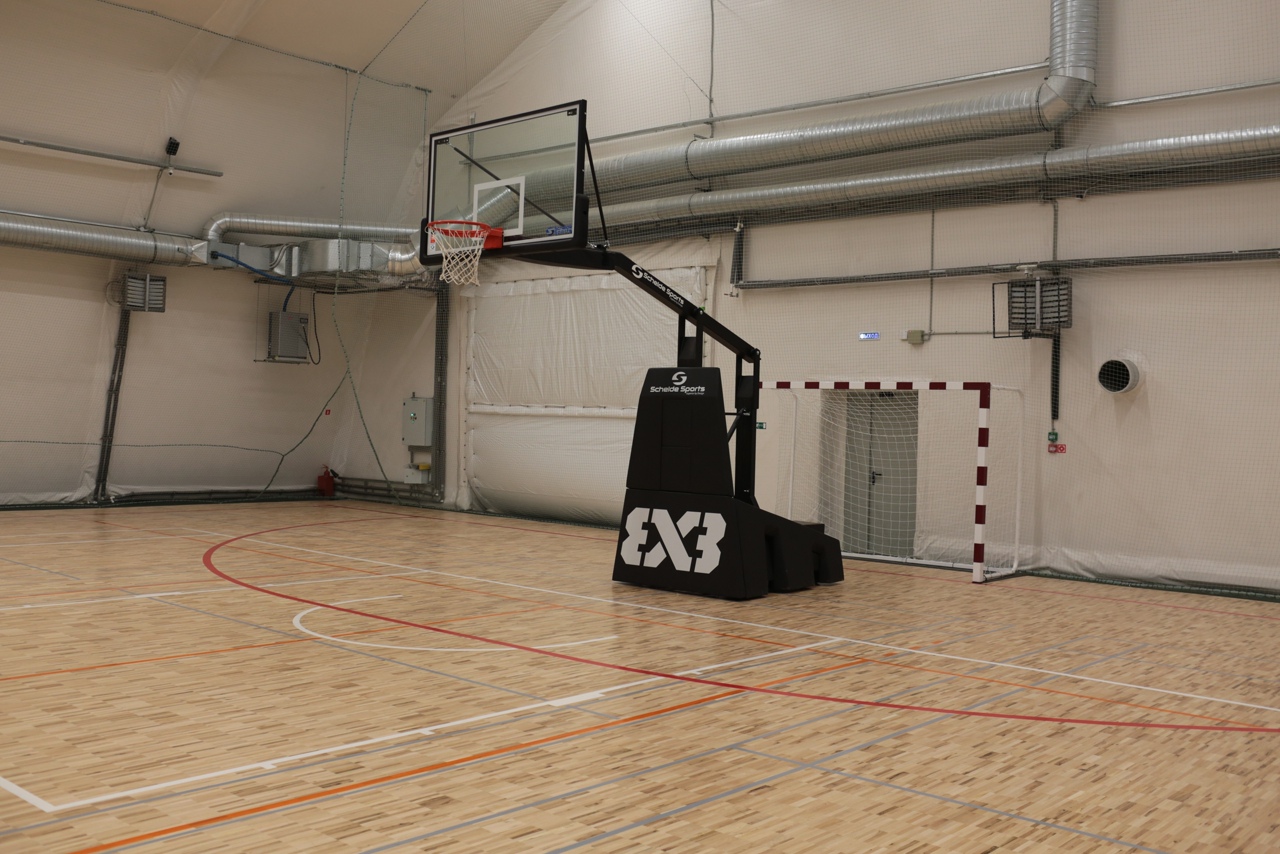 3. ОПИСАНИЕ ТОВАРОВ И УСЛУГСпортзал оказывает спортивно-оздоровительные услуги – Предоставление в аренду спортивных площадок для проведения, тренировок и товарищеских матчей среди любительских спортивных команд города и частных спортивных школ. Так же как показал опыт конкурентов данные площади весьма востребованы и среди других видов физической активности.( единоборства, гимнастика итд)4. ПРОДАЖИ И МАРКЕТИНГРеализация услуг комплекса осуществляется путём прямого обзвона, частных спортивных школ и клубов, которые находятся в состоянии постоянного поиска площадок для проведения тренировок. А так же организация собственных клубов по видам спорта: футбол, баскетбол, волейбол с привлечением участников посредством рекламы в социальных сетях.Стоимость аренды зала сформировавшаяся на рынке позволяет уверенно чувствовать себя даже не при полной загрузке.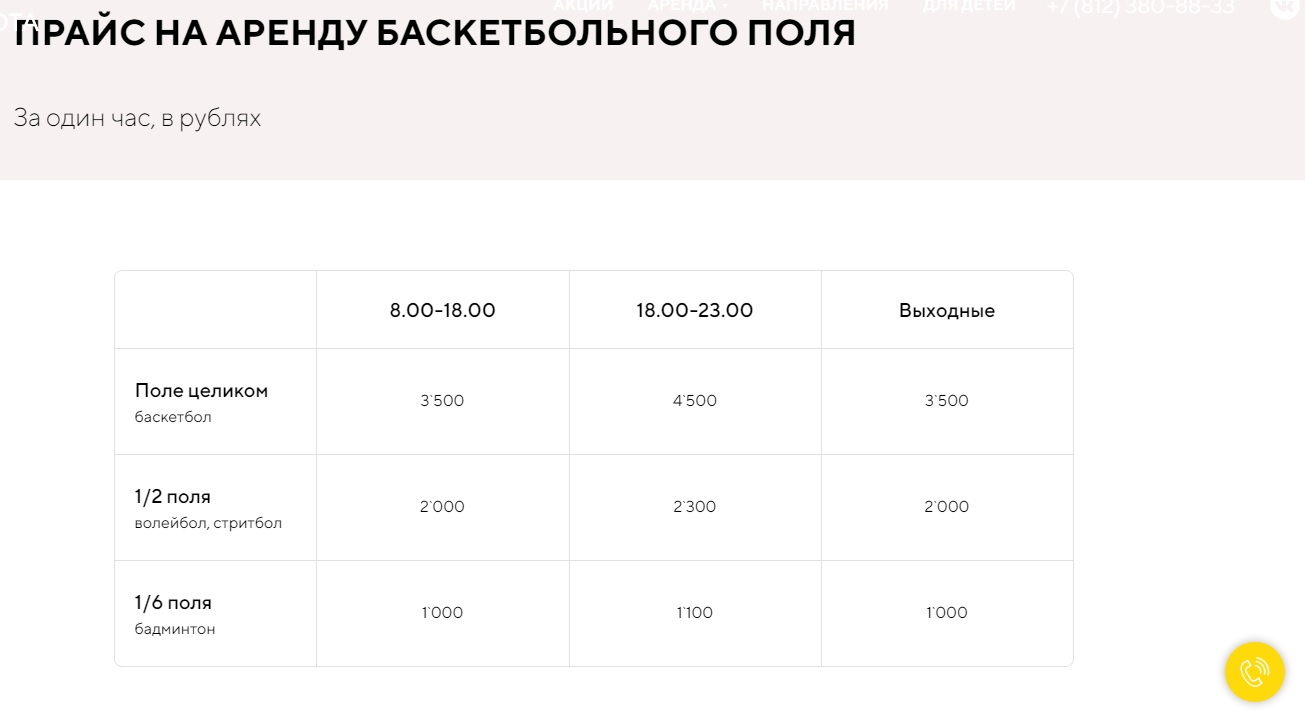 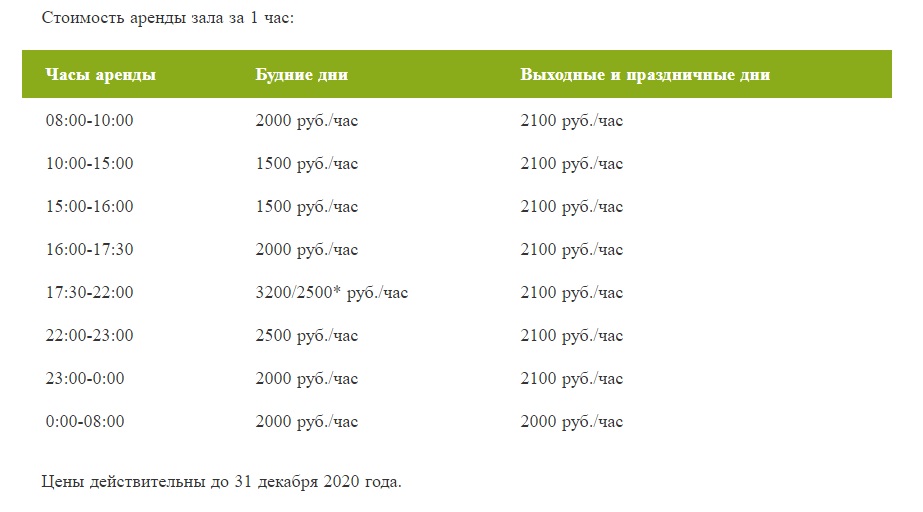 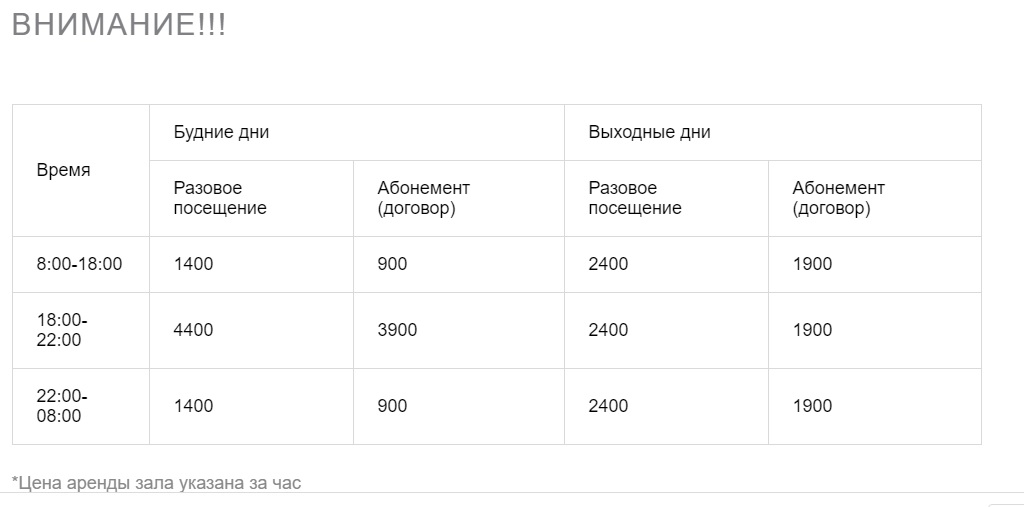 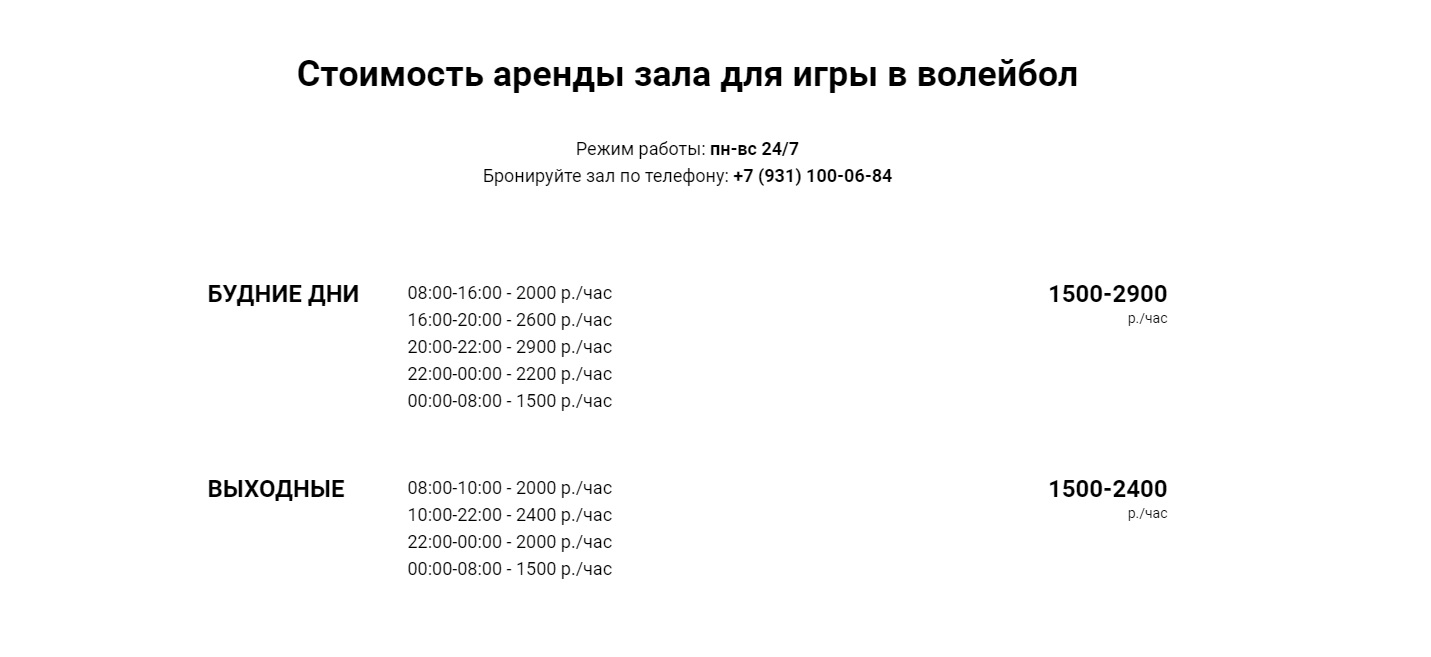 5. ТЕХНИЧЕСКИЕ УСЛОВИЯПредварительный анализ показал, что в городе достаточно  объектов подходящих под наши задачи.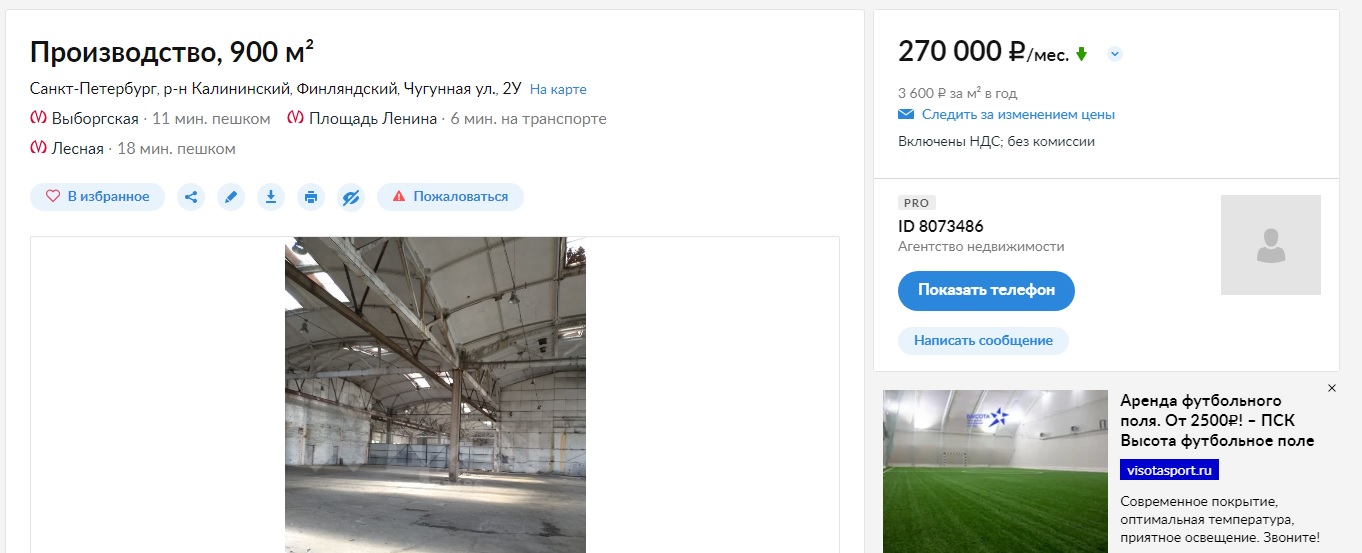 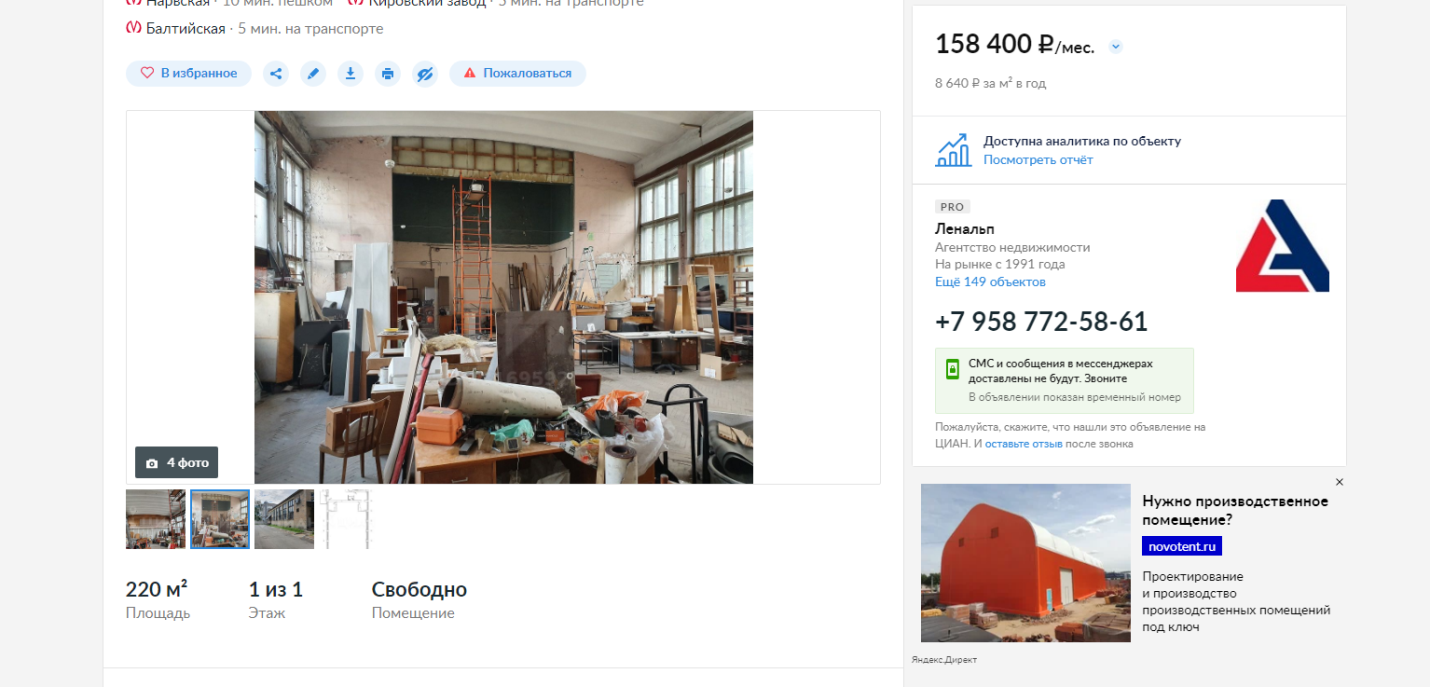 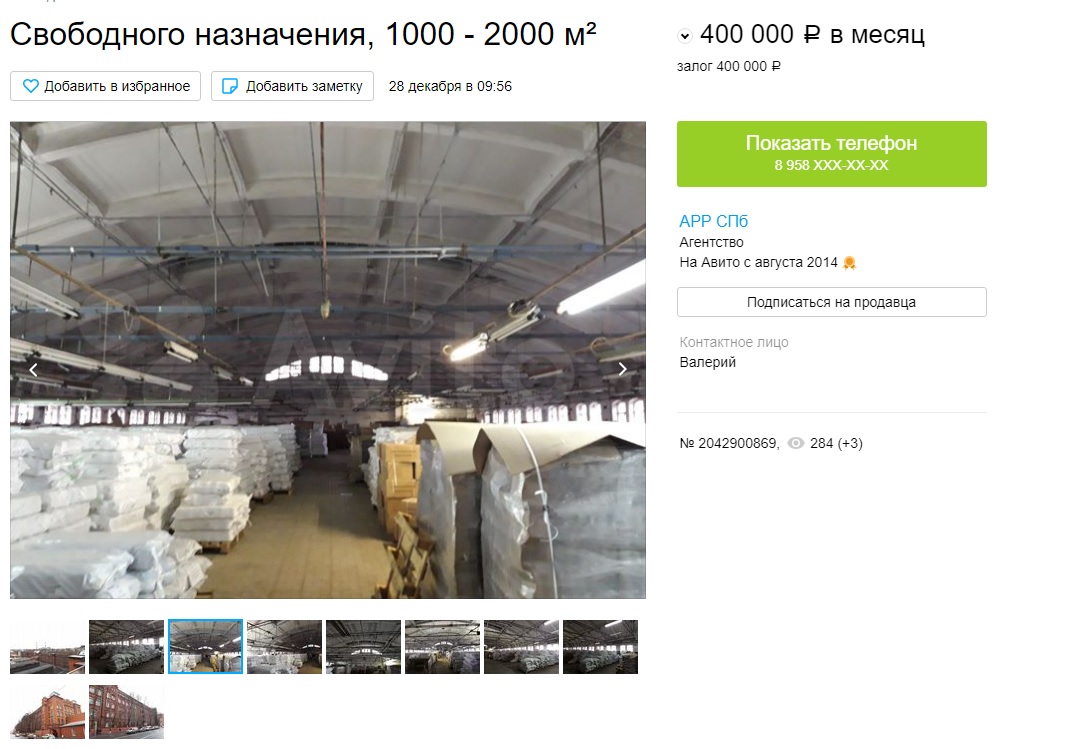 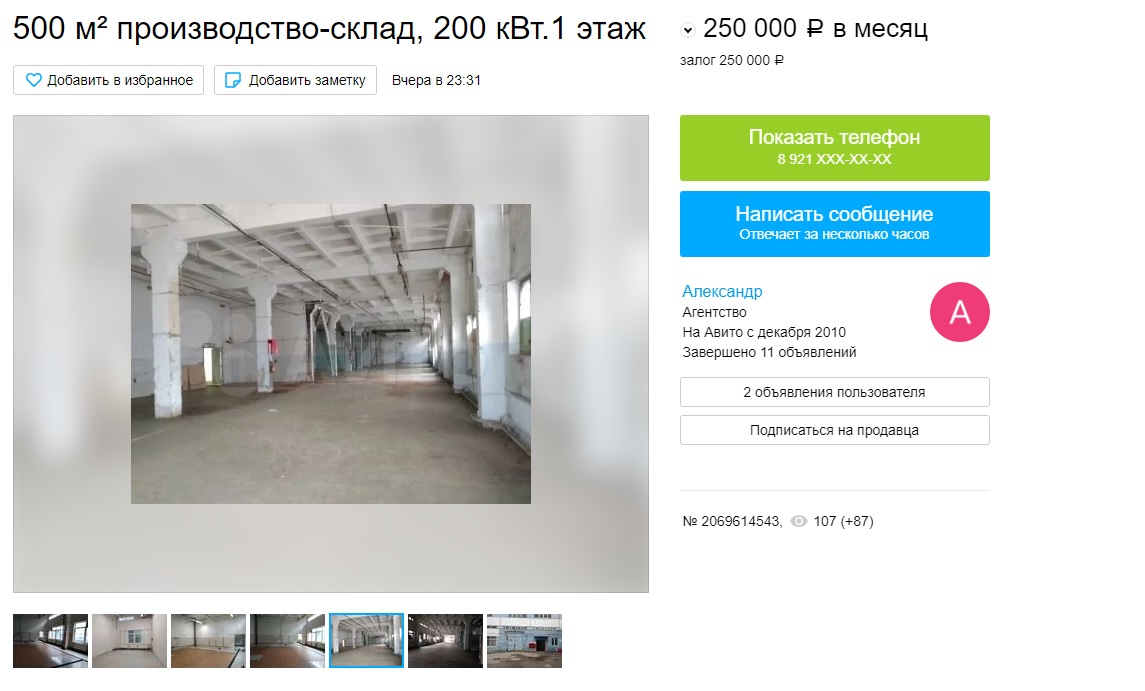 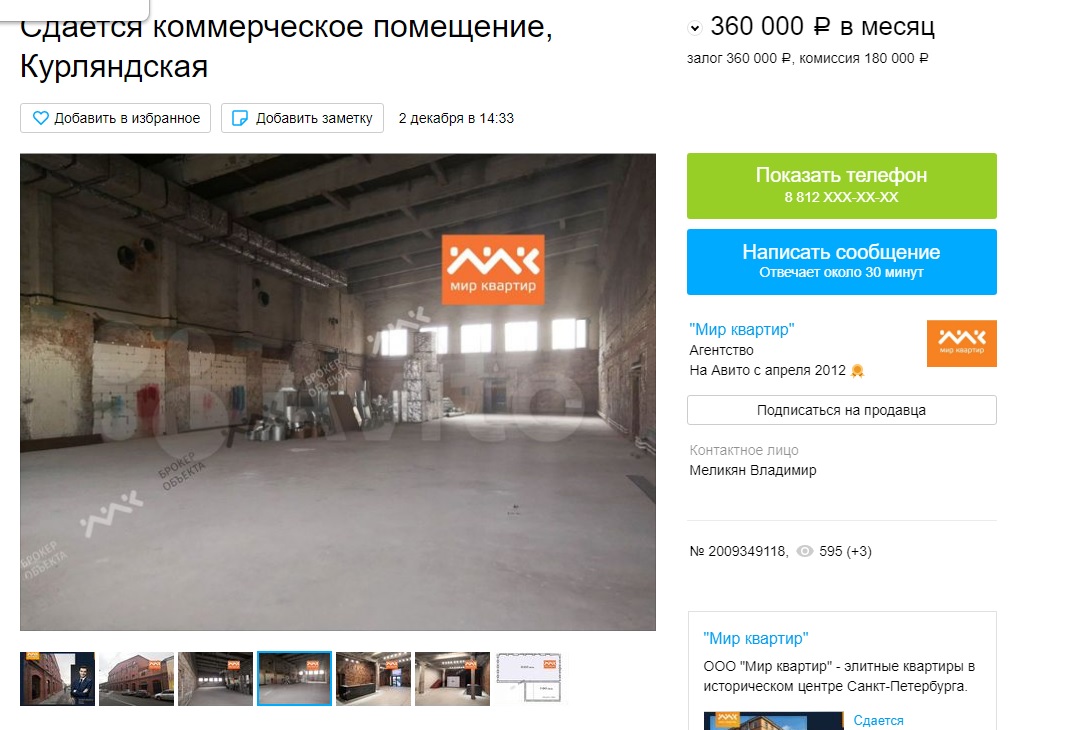 6. ОРГАНИЗАЦИОННЫЙ ПЛАНВ качестве организационно-правовой формы проекта выбрано ИП. Форма налогообложения – УСН с объектом налогообложения «доходы минус расходы», ставка 7%. Индивидуальный предприниматель зарегистрирован в Федеральной налоговой службе России в соответствии с требованиями законодательства.Все руководящие и административные функции выполняет инициатор проекта. Для этого он имеет необходимые знания и навыки7. ФИНАНСОВЫЙ ПЛАНИнвестиционные затраты направлены на подготовку помещения, приобретение основных средств, а также на формирование фонда оборотных средств, из которого покрываются убытки проекта до выхода его на окупаемость. Требуемый объем инвестиционных средств зависит от выбранной стратегии. В зависимости от объёма инвестиций возможно организовать один из следующих форматов с организацией работы от одной до четырёх спортивных площадок в рамках одного комплекса:В качестве позитивного прогноза рассмотрен вариант «полной» загрузки зала и организации собственных любительских спортивных клубов на базе спорт комплексаВ качестве. Негативного прогноза рассмотрен вариант работы спортивного зала только в часы пикового спроса с 17:00 до 22:00 с минимальной арендной ставкой. 1 площадка1 площадка2 площадки2 площадки3 площадки3 площадки4 площадкиаренда помещенияаренда помещения140000280000420000560000з.п. администратораз.п. администратора5000050000100000100000з.п. уборказ.п. уборка30000400005000060000Текущие расходы Текущие расходы 30000400005000060000на содержаниена содержаниеПервоначальные инвестиции в ремонтПервоначальные инвестиции в ремонт1500000300000045000006000000 и оборудование помещения и оборудование помещениямесячный доходмесячный доходпозитивный прогнозпозитивный прогноз786000157200023580003144000негативный прогнознегативный прогноз36000072000010800001440000доход минус расходдоход минус расходпозитивный прогнозпозитивный прогноз498480108066016163402198520негативный прогнознегативный прогноз102300288300427800613800возврат инвестицийвозврат инвестиций14,6627610,4058310,518939,775171месяцевмесяцевмесяцевмесяцев